    РЕШЕНИЕ                                                                                 КАРАР от «21»  ноября  2022 года 				            	    № 73
 О назначении публичных слушаний по проекту решения« О бюджете Большееловского сельского поселения Елабужского муниципального района Республики Татарстанна 2023 год и на плановый период 2024 и 2025 годовВ соответствии с требованиями Федерального закона «Об общих принципах организации местного самоуправления в Российской Федерации», Уставом муниципального образования Большееловского   сельского поселения, Бюджетного кодекса Российской Федерации, Совет Большееловского  сельского поселенияРЕШИЛ:Принять проект решения Совета Большееловского   сельского поселения «О бюджете Большееловского   сельского поселения на 2023 год и на плановый период 2024 и 2025 годов » в первом чтении.Вынести на публичные слушания проект решения Совета  Большееловского   сельского поселения «О бюджете  Большееловского   сельского поселения  на 2023 год и на плановый период 2024 и 2025 годов».Опубликовать настоящее решение в средствах массовой информации и обнародовать путем вывешивания «22» ноября 2022 года на информационном стенде поселения:- проект решения Совета Большееловского  сельского поселения «О бюджете   Большееловского  сельского поселения на 2023 год и на плановый период 2024 и 2025 годов», согласно приложению № 1;- порядок учета предложений граждан по проекту решения Совета Большееловского    сельского поселения «О бюджете Большееловского  сельского поселения на 2023 год и на плановый период 2024 и 2025 годов» и участия граждан в его обсуждении, согласно приложению № 2.Провести публичные слушания по проекту решения «О бюджете Большееловского  сельского поселения на 2023 год и на плановый период 2024 и 2025 годов » «2»  декабря 2022 года в 14:00 часов в  Большееловском сельском Доме культуры по адресу: с.Большое Елово, ул.40 лет Победы,д.2.Исполнительному комитету Большееловского сельского поселения совместно с комиссией по подготовке и проведению публичных слушаний обеспечить проведение публичных слушаний, прием и учет предложений граждан по указанному проекту решения.         Примечание. Приложения № 1и  2 к решению Совета Большееловского сельского поселения №73 от 21.11.2022 года размещенны на официальном сайте поселения http://большееловское.городелабуга.рф.Председатель									А.И. МашановМКУ «СОВЕТ БОЛЬШЕЕЛОВСКОГО СЕЛЬСКОГО ПОСЕЛЕНИЯ» ЕЛАБУЖСКОГО МУНИЦИПАЛЬНОГОРАЙОНАРЕСПУБЛИКИ ТАТАРСТАН   Ул. Центральная, д. 2, с. Большое Елово, 423616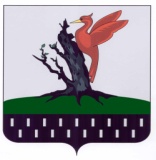 ТАТАРСТАН РЕСПУБЛИКАСЫАЛАБУГА МУНИЦИПАЛЬ РАЙОНЫ МКО « ОЛЫ ЕЛОВОАВЫЛ ҖИРЛЕГЕ СОВЕТЫ»              Центральная ур.,2 нче йорт,               Олы Елово авылы,  423616 Тел.: (85557) 7-32-42, факс (85557) 7-32-42, Belov.Elb@tatar.ru,  elabugacity.ru Тел.: (85557) 7-32-42, факс (85557) 7-32-42, Belov.Elb@tatar.ru,  elabugacity.ru Тел.: (85557) 7-32-42, факс (85557) 7-32-42, Belov.Elb@tatar.ru,  elabugacity.ru